Termly Overview 2022/23                                                                                                                                                          Term: Autumn 1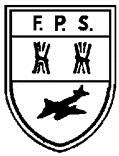 Week 1 (First 4 days)Week 2Week 3Week 4Week 5Week 6Week 7Weekly ThemeWeekly ThemeSettling inMyself and my favorite thingsMy SensesMy FamilyMy SchoolMy House and Flintham VillageAutumn and HarvestKey textsKey textsStarting SchoolI’m special, I’m me! Additional texts – Colour Monster, My TeethSenses BookThe Great Big Book of Families All are welcomeThe Three Little PigsLeaf ManLiteracy ReadingWritingRecDrawing and labelling self for coat peg Postcard  Labelling parts of the body Oral health activity Reading and writing linked to Read Write IncFocus on a sense each dayMon- Touch Tues - HearingWed - SightThurs- SmellFri- Taste*Name recognition and writingLabelling own family – houseBasic family tree Speech bubble for self portraitReading and writing linked to Read Write Inc*Name recognition and writingList of people in school Map of school grounds Journey to schoolReading and writing linked to Read Write Inc*Name recognition and writing CVC writingStory map of the Three Little Pigs Labelling houses of Three Little Pigs Equipment list for Three Little Pigs Speech bubbles from Wolf Reading and writing linked to Read Write Inc*Name recognition and writing CVC writingSimple instructions – How to make pumpkin soup Leaf man Reading and writing linked to Read Write Inc*Name recognition and writing CVC writingLiteracy ReadingWritingF1Drawing selfReading spine book -Where’s Spot?Linked activities Reading spine book -Where’s Spot?Linked activitiesReading spine book – HugLinked activitiesReading spine book – HugLinked activitiesReading spine book – The Three Little PigsLinked activitiesReading spine book – The Three Little PigsLinked activitiesRhyme of the WeekRhyme of the WeekTwinkle, twinkle little starHeads , should, knees and toesOne two Buckle my ShoeTwo little dickie birdsThis old manThis is the house that Jack built Polly put the kettle onJack and JillConsolidation and recapPhonicsRecRead Write Inc Phonics Programme – Weekly sounds to be confirmed via tapetsryRead Write Inc Phonics Programme – Weekly sounds to be confirmed via tapetsryRead Write Inc Phonics Programme – Weekly sounds to be confirmed via tapetsryRead Write Inc Phonics Programme – Weekly sounds to be confirmed via tapetsryRead Write Inc Phonics Programme – Weekly sounds to be confirmed via tapetsryRead Write Inc Phonics Programme – Weekly sounds to be confirmed via tapetsryPhonicsF1Read Write Inc Phonics Programme – Story telling and phase 1 activitiesRead Write Inc Phonics Programme – Story telling and phase 1 activitiesRead Write Inc Phonics Programme – Story telling and phase 1 activitiesRead Write Inc Phonics Programme – Story telling and phase 1 activitiesRead Write Inc Phonics Programme – Story telling and phase 1 activitiesRead Write Inc Phonics Programme – Story telling and phase 1 activitiesMathsNumber,Numerical Patterns, Shape, Space and Measures RecMatch and sort/same and different  Compare amounts and size, compare height, mass and capacityExploring patternRepresenting 1, 2, 3 and sorting/matching 1, 2, 3Comparing 1, 2, 3 and composition of 1, 2, 3MathsNumber,Numerical Patterns, Shape, Space and Measures F1Saying numbers in a sequence (forwards)Saying numbers in a sequence (backwards)Saying numbers in a sequence (forwards and backwards)Counting: tagging each objects with one number wordCounting: tagging each objects with one number wordCounting: Knowing the last number counted gives the total so farUWScienceGeographyHistoryUWScienceGeographyHistoryWhere did you visit over Summer?Body parts Changes to humans overtime-linked to themselvesOral health Senses Family history and family tree Family portraits and photographsJourney to school Features in the school groundsRoles of people in society – teachers Features in the local environment – houses, key facilitiesAnimals and hibernationSeasonal changes - AutumnEADArtDTRecDrawing self (face)Drawing own face – self portrait (Janet)Drawing own face – self portrait (Janet)Andy Goldsworthy-   Autumn sculpture Drawing vegetables and leaves EADArtDTF1Plan clay hedgehog using playdough Make clay hedgehog TechnologyComputing and e-safetyTechnologyComputing and e-safetyE-Safety – Privacy and securityCoding Coding Coding Coding Coding PSEDSCARF (Me and my Relationships)PSEDSCARF (Me and my Relationships)Settling in – introducing ourselves Mrs.Sharphouse family boxAll about meMrs.Barker family boxWhat makes me special?Mrs.Witham family boxMe and my special peopleMrs.Dunderdale family boxWho can help me?My feelingsWhat do you like about autumn time?RERECaring Dottie and BuzzCaring Dottie and BuzzCaring Dottie and BuzzWe’re special – Caring, belonging and baptismWe’re special – Caring, belonging and baptismWe’re special – Caring, belonging and baptismWe’re special – Caring, belonging and baptismC&L*Topic specific vocabulary tught each topic sessionC&L*Topic specific vocabulary tught each topic sessionShow and tell MondayFamily box FridayNursery rhyme of the weekTalk rules - symbolsChatty WordsRec- Adventure NervousF1- DisappearShow and tell MondayFamily box FridayNursery rhyme of the weekChatty WordsRec- Believe, Delicious F1- Dentist, GentleShow and tell MondayFamily box FridayNursery rhyme of the weekShow and tell MondayFamily box FridayNursery rhyme of the weekChatty WordsF1- Healthy, AmazingShow and tell MondayFamily box FridayNursery rhyme of the weekShow and tell MondayFamily box FridayNursery rhyme of the weekChatty WordsRec- Demolish , Direction F1- Chimney, BurstShow and tell MondayFamily box FridayNursery rhyme of the weekChatty WordsRec- AnnoyF1- Autumn ReceptionKey topic vocab*On vocab matsReceptionKey topic vocab*On vocab matsNewOldPast/In the pastBeforeAfterBabyChildAdultBody partsTeethSensesSightSmellTouchTasteHearingAgoFamilyFamily treeHistoryPositional vocab – behind, next to, on top, underForwards/in frot of Backwards/behindJourrneyMapsDirectionsLeftRightTreesPlaygroundSchoolCarparkVillageTownCityDetachedSemi-detachedAutumnHibertnateSeasonsYearCelebratePositional vocab – Up, down, in front of, behind SameDifferentThenNowBabyHeadArmsHandsLegsFeetEyesEarsMouthNoseSensesFamilyA long time agoHouseMumDadBrotherSisterClassroomHousesSchoolKitchenLiving roomGardenFieldsAutumnPD including gross and fine motor skills and PEGross motor skills focus Gross motor skills focus Gross motor skills focus Gross motor skills focus Gross motor skills focus Gross motor skills focus Gross motor skills focus PD including gross and fine motor skills and PERecGross – PE and outside areaFine – Dough discoGross – PE and outside areaFine – Dough discoGross – PE and outside areaFine – Dough discoGross – PE and outside areaFine – Dough discoGross – PE and outside areaFine – Dough discoGross – PE and outside areaFine – Dough discoGross – PE and outside areaFine – Dough discoPD including gross and fine motor skills and PEF1Gross – PE and Funky bodiesFine – Funky fingers, dough discoGross – PE and Funky bodiesFine – Funky fingers, dough discoGross – PE and Funky bodiesFine – Funky fingers, dough discoGross – PE and Funky bodiesFine – Funky fingers, dough discoGross – PE and Funky bodiesFine – Funky fingers, dough discoGross – PE and Funky bodiesFine – Funky fingers, dough discoGross – PE and Funky bodiesFine – Funky fingers, dough disco